Mondiaux en salle : Ivana Spanovic titrée à la longueur Publié le dimanche 4 mars 2018 à 18:26 La Serbe Ivana Spanovic est la nouvelle championne du monde en salle du saut en longueur. Elle s'est imposée dimanche à Birmingham.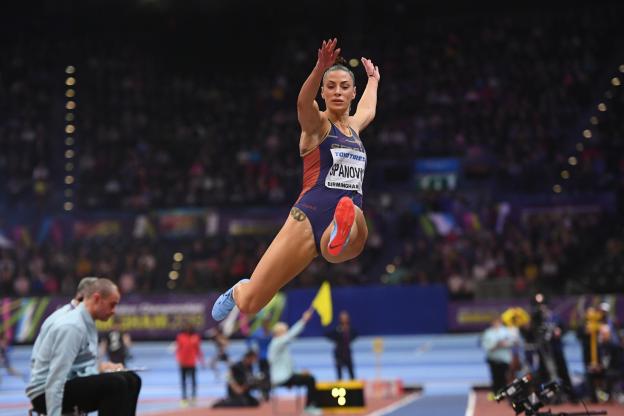 Ivana Spanovic est championne du monde en salle pour la première fois de sa carrière. (A.Mounic/L'Equipe)Avec un bond à 6,96m, Ivana Spanovic est devenue championne du monde en salle de saut en longueur pour la première fois de sa carrière. Elle a devancé l'Américaine Brittney Reese (6,89m) et l'Allemande Sosthene Moguenara-Taroum (6,85m). Eloyse Lesueur a pris la 11e et avant-dernière place de la finale avec 6,34m. Светско првенство у сали у скоку у даљ     .ИВАНА ШПАНОВИЋ ПОДВУКЛА ЦРТУ Објављеноу недељу, 4.марта 2018. У 18 и 26 сати. Српкиња   Ивана  Шпановић је нова светска шампионка и скоку у даљ у сали. Она је  победила  у Бирмингену,   у Енглеској.Ивана Шпановић је постала светска првакиња у  у скоку у даљ први пут у својој каријери.Са скочених/достигнутих  / 6 м и 96 центиметара,   Ивана је  победила /  освојила прво место/  на светском   атлетском  такмичењу.   Она је престигла / надмашила/   Американку  Бритни  Риз  која је  скочила   6 метара и  и 89 центиметара  и /  2.  место /  и   трећепласирану    ,Немицу   Состене  Могунара Тарум  чији је најбољи скок био / износио /   6 м и 89 цм.  Францускиња  Елоиз  Лезијер    је заузела  11. место , које је уједно и предпоследње место у финалу.Њен скок је износио   6 , 34 метра.********************************ПРЕВОД ЈЕ УРАЂЕН У СКЛАДУ СА СПОРТСКОМ ТЕРМИНОЛОГИЈОМ АЛИ ИСТОВРЕМЕНО СЕ ПАЗИЛО ДА  УЧЕНИЦИ  ИМАЈУ  НА РАСПОЛАГАЊУ  СВОЈЕВРСНУ  ЈЕЗИЧКУ ВЕЖБУ-  ИЗГОВАРАЊА ЈЕДИНИЦА МЕРЕ ЗА ДУЖИНУ ,ЗА ВРЕМЕ , РЕДНЕ БРОЈЕВЕ,  НАЗИВЕ   СТАНОВНИКА  РАЗЛИЧИТИХ  ДРЖАВА ПИСАЊЕ  ВЛАСТИТИХ   ИМЕНИЦА ,КАО И  УПОТРЕБУ СИНОНИМА.РАЗУМЕВАЊЕ  ТЕКСТАКако се зове српска репрезентативка која је  освојила прво место  на светском  шампионату  у скоку у даљ?.....................................................................................................У ком граду је одржано такмичење?.......................................................................................Ког  дана  је објављена   ова вест ?...........................................................................................Колико  је  скочила  у даљ Ивана  Шпановић?.............................................................................Како  се зове атлетичарка  која је освојила  друго место?..........................................................Из  које  земље  долази  трећепласирана  такмичарка?...............................................................Какав  је  пласман  остварила  Францускиња?................................................................................................................................Ко је скочио 6   метара  и 34  центиметра?....................................................................................У којој земљи / држави/ се налази град Бирминген?................................................................................................................................... Колико  укупно има места  у  финалу светског такмичења у скоку у даљ?/ обрати пажњу на  предпоследњу реченицу!/